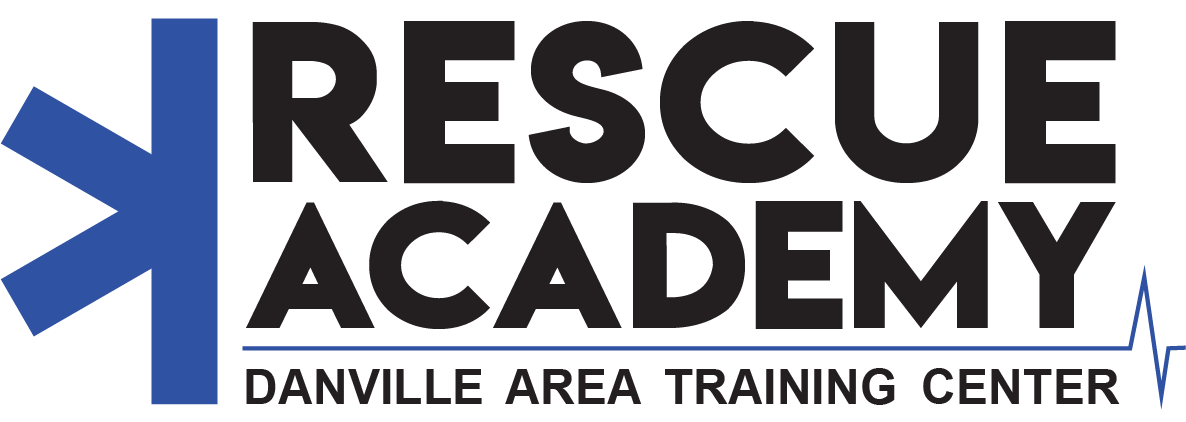 STUDENT APPLICATIONPlease complete the following form and either mail to 630 Randolph Street or bring to the Business Office in the Danville Area Training Center. Please use black or blue ink.1. Full Name:     Nick Name: 2. Date of Birth (00/00/00): //    SSN 3. Address: 4. Phone: (Home)  (Work)  (Cell)  Cell Carrier: 5. Email: 6. Normal Working Hours: 7. Do you have a valid driver’s license? (A)   Yes    No 	(B) What State? (C)  License Number: 8. Military Record: (If your answer to question “A” is negative, you may omit the rest of this section on military)	(A) Have you ever served on active duty in the armed services of the United States?            Yes       No 	(B) What Branch? 	(C) Dates of Service:	(D) Serial Number: (E) Are you now a member of The Reserves or National Guard    Yes      No	(F) If in the Guard, who is your Lieutenant in charge? 9. Have you ever been arrested or charged by summons or otherwise with any law violations as an adult? If so, list incidents below. (Do not include parking tickets).     Date	    Place	           Charge		         Disposition	           Details10. Would you consent to random drug testing?     Yes      No11. Make/Model of your automobile: 12. Previous medical training:	CPR  EMT (Level) 	EVOC  Vehicle Extrication 	Other Certifications: 13. Emergency Contacts:Name  Relation 	Phone Number 	Address Name  Relation 	Phone Number 	Address Please list any known allergies or medical history that could affect your performance:This Academy requires participants to wear special clothing to participate. Please fill in the blanks as accurately as possible to ensure proper fit of gear. Height  ft.  in. 	Weight  lbs.Pant Size 		T-Shirt Size 16. Before any person is selected for membership in the Rescue Academy, all statements made in this application are thoroughly investigated. You may use the space below to explain any irregularities that may be disclosed by our investigation.I hereby certify that all statements made by me on this application are true and complete, to the best of my knowledge. I understand that this form is an application for the Rescue Academy and the contents are held in strict confidence. I further understand that this application is intended to provide adequate background and reference information to the Academy committee.                                           Signature 		       		   DateAfter completing this form either mail to 630 Randolph Street orbring to the Business office in the Danville Area Training Center.Thank you for your interest